第２回セミナー参加申し込み　　　どちらかにチェックを入れてください。　　□ 会場参加＊（先着30名）　　□ Zoom Webinar（定員100名）　　　＊今後のコロナウイルスの状況でZoom Webinarのみの開催になる可能性があります。　　　機関・所属　　　　　　　　　　　　　　　　　　　　　　　　　　　　　　　　　　　＊氏名　　　　　　　　　　　　　　　　　　　　　　　　　　　　　　参加人数　　　名連絡先（メールアドレス）　　　　　　　　　　　　　　　　　　　　　　　　　　　　＊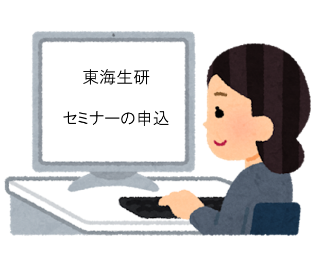 複数でお申し込みの場合、参加人数をお知らせください。Zoom WebinarのURLは代表の方に送らせていただきます。　セミナー申込アドレス事務局長 大石：bio-npo@s4.dion.ne.jp本セミナーは農林水産省が実施する「知」の集積による産学連携支援事業により行われます。